VäderprognosDen här aktiviteten hjälper dig med ordförrådet och med vädret och att förstå småprat.Tid: 10 minuterI Sverige pratar vi mycket om vädret. Det kallas småprat. Här är några ord om väder. 	 Vilket väder får vi?Vad 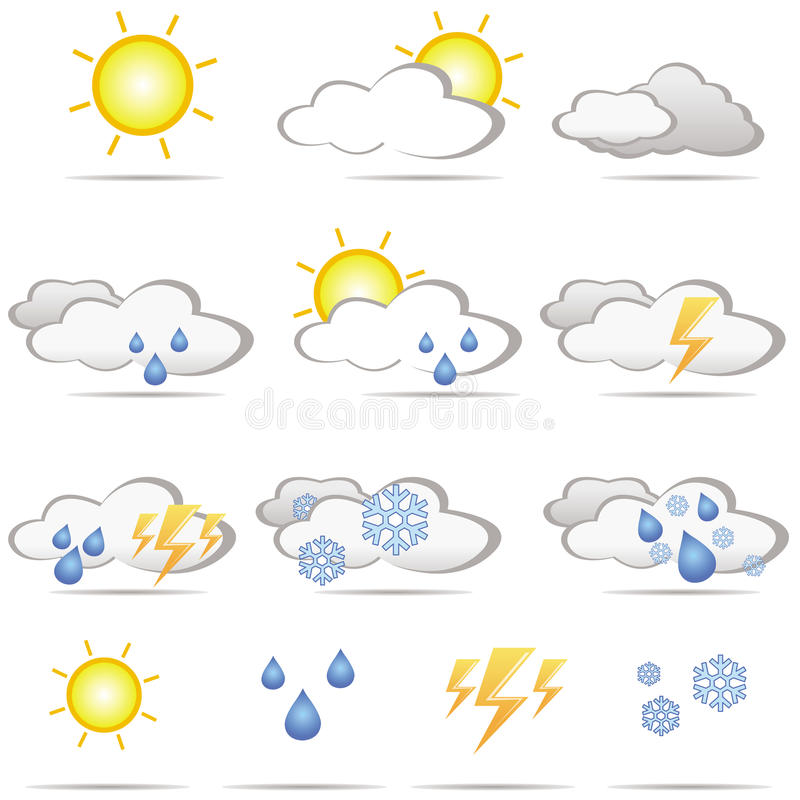 RegnSolskenÅska                     MolnigtSkurarDimmaSnöBlåstIs 